Tabla 1. Variables de análisis de contenidoFuente: Elaboración propia.Gráfico 1. Corpus general de estudio analizado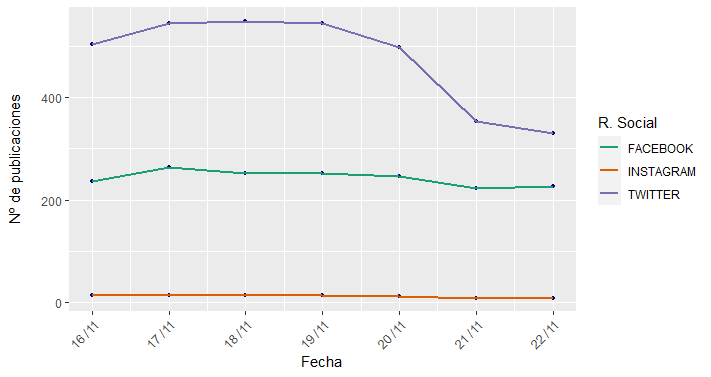 Fuente: Elaboración propia..Gráfico 2 : Tipos de publicaciones difundidas desde los diarios 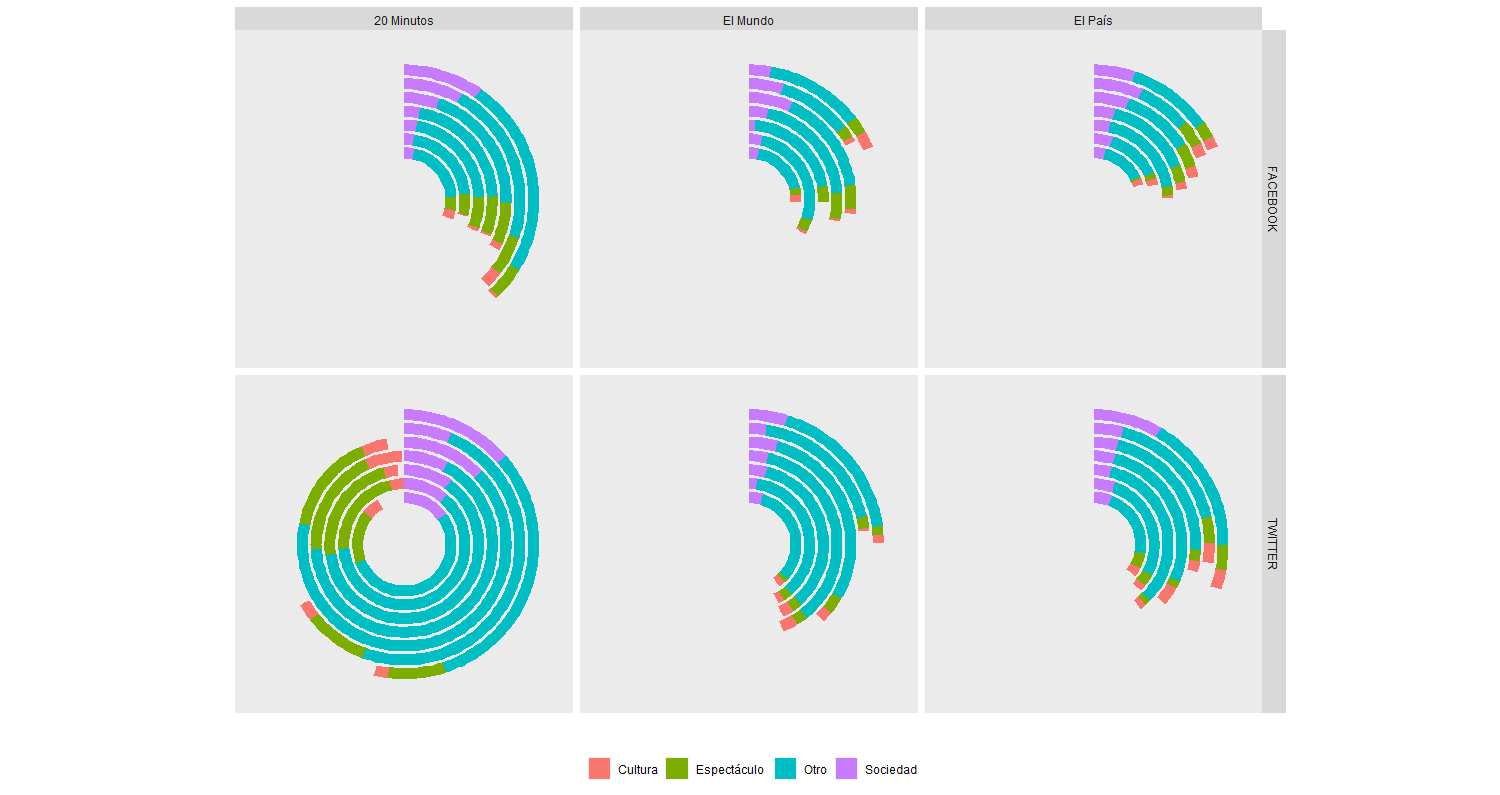 Fuente: Elaboración propia.Gráfico 3. Tipos de publicaciones patrimoniales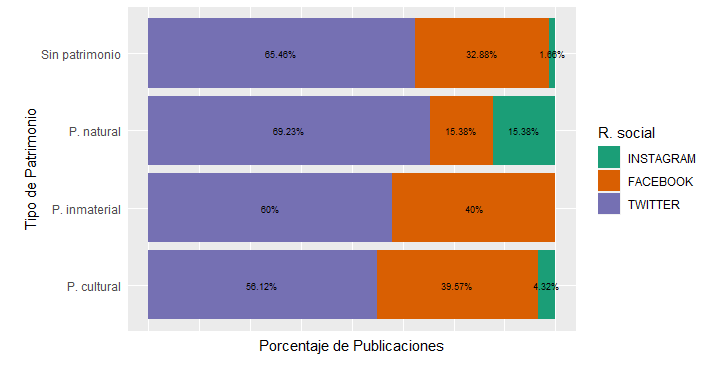 Fuente: Elaboración propia.Gráfico 4. La hipertextualidad del patrimonio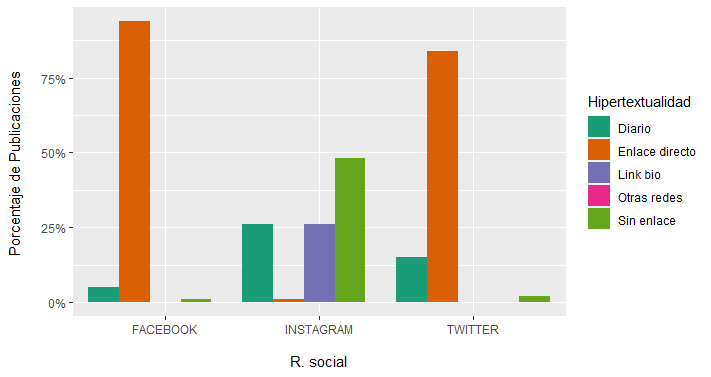 Fuente: Elaboración propia.Tabla 2. Uso y reproducción del contenido patrimonial de PompeyaFuente: Elaboración propia.Gráfico 5. Engagement patrimonial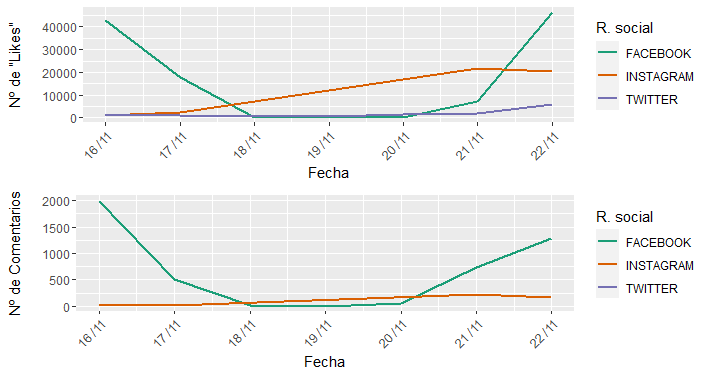 Fuente: Elaboración propia.VariableExplicación Clasificación 1.Contenido CulturalSeparación de los post culturales de los no culturales (en función al contenido publicado)Cultura/Sociedad/Espectáculo /Otros2.Contenido Patrimonial Abordaje de cuestiones patrimoniales al interior de la publicaciónSí/No3.Tipo de publicaciónTipología de publicación (estrategia discursiva)Fotografías/Vídeos/Carrusel/ Gifs /Sólo texto/Viñetas-Dibujos/Texto-Fotografía 4.Contenido patrimonial (fotografía)Contenido específico patrimonial en el material audiovisual difundidoPatrimonio cultural/Patrimonio natural/Patrimonio inmaterial/Sin patrimonio5. HipertextualidadVínculos/hipervínculos a otros medios o plataformasLink Bio /Diario/Otras redes/Sin enlace/Enlace directo al diario6. InteraccionesNivel de interacción de la audiencia con el material publicadoNúmero de ‘Me Gusta’/Número de Comentarios totalesInstagramFacebookTwitterEl PaísFotografía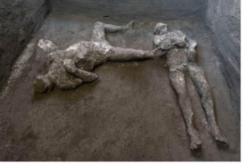 16317 Likes/138 ComentariosFotografía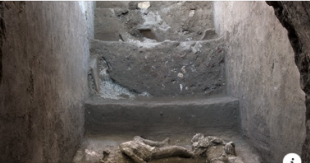 21448 Likes/181 ComentariosFotografía223 Likes/0 Comentarios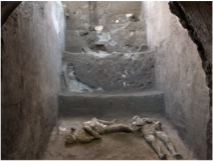 El PaísFotografía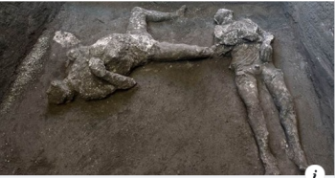 11541 Likes/940 ComentariosFotografía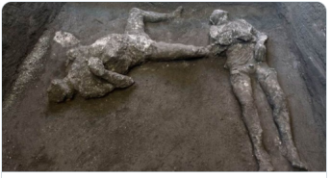 5337 Likes/0 ComentariosEl PaísFotografía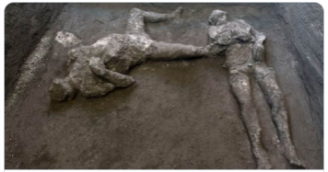 1200 Likes /0 ComentariosEl MundoVídeo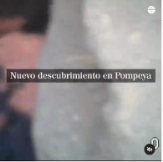 4185 Likes/28 ComentariosVídeo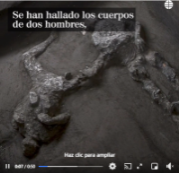 673 Likes/7 ComentariosFotografía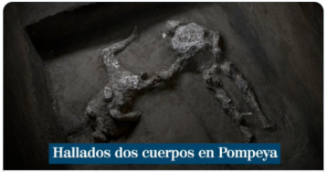 68 Likes/0 ComentariosEl MundoFotografía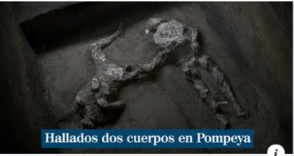 3385 Likes 45 Comentarios20 MinutosFotografía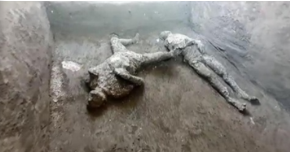 62 Likes/0 ComentariosFotografía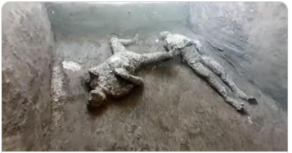 15 Likes/0 Comentarios20 MinutosFotografía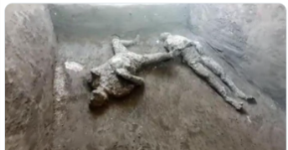 35 Likes/0 Comentarios